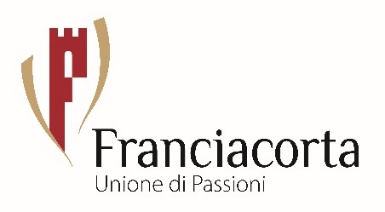 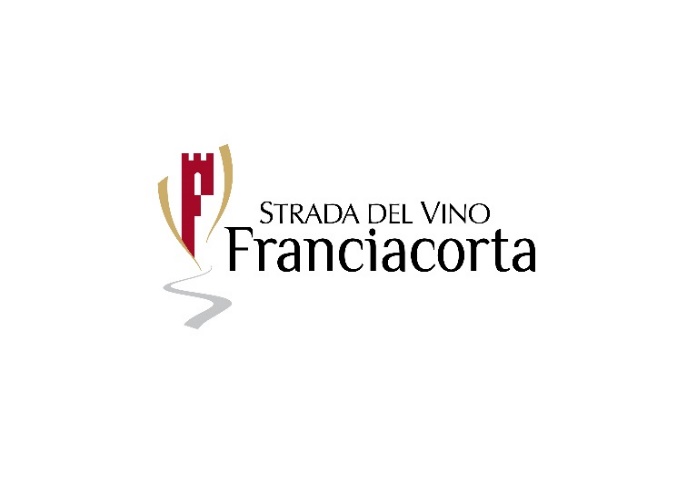 FRANCIACORTA SUMMER FESTIVAL Per tutto giugno la Franciacorta sarà in festaDall’ 1 al 3 un long week end dedicato al Food Torna in giugno, sempre più glamour e internazionale, il Franciacorta Summer Festival, raffinato cartellone di appuntamenti che richiama da anni in Franciacorta, all’inizio dell’estate, migliaia di wine lovers. Per tutto il mese, questa terra di grandi vini prediletta da enoturisti italiani e stranieri, sarà animata da decine di eventi, tra food&wine, arte e cultura, sport e natura: se ne potranno scoprire cantine e produttori agroalimentari, tesori d’arte e bellezze paesaggistiche, l’ospitalità di classe e le prelibatezze degli chef.Il Franciacorta Summer Festival prenderà il via, dall’1 al 3 giugno, con un long weekend dedicato al Food.  Il Venerdì ristoranti, trattorie, agriturismi, winebar della Strada del Franciacorta proporranno il loro personalissimo Menu Festival, creato utilizzando prodotti del territorio. Il sabato sarà dedicato alla scoperta della Franciacorta, dei suoi vini e dei suoi prodotti. Le cantine organizzeranno micro eventi a tema, visite guidate e degustazioni. Anche le aziende di prodotti tipici e le distillerie saranno aperte al pubblico e saranno organizzati tour sulle colline, in bicicletta e voli sulla Franciacorta in mongolfiera. Domenica grande festa nel parco della settecentesca Villa Fassati Barba di Passirano con proposte gourmet a base di prodotti del territorio abbinate a Franciacorta e sottofondo di musica: protagonisti saranno Chef locali e Chef ospiti (fra cui Alessandro Gavagna, chef stellato del ristorante La Subida di Cormons), che proporranno al pubblico le loro prelibate creazioni.  In quattro isole tematiche all’interno delle sale affrescate della villa si potranno degustare altrettante tipologie di Franciacorta. Saranno allestiti corner dedicati alla pizza, con Corrado Scaglione dell’Enosteria Lipen Canonica Lambro (MB), ai prodotti tipici, ai gelati artigianali e nella Limonaia si terranno laboratori legati al Franciacorta, al cibo e al territorio. Durante tutta la giornata, partiranno dalla villa tour guidati a piedi e in pullmino vintage. In serata, condizioni meteo permettendo, ci sarà possibilità di ammirare la villa dall’alto a bordo di una mongolfiera ancorata. L’evento sarà a numero chiuso e si svolgerà dalle 12.00 alle 21.00 con 2 momenti di degustazione: nella fascia oraria del pranzo (dalle 12.00 alle 15.00) e in quella serale della cena (dalle 18.00 alle 21.00). I biglietti si potranno acquistare in prevendita on line dal sito www.festivalfranciacorta.it e domenica direttamente a Villa Fassati Barba. Sempre sul sito si potranno trovare i nomi e i piatti degli chef, le informazioni sui laboratori e su tutte le attività in programma. l successivi weekend di giugno saranno dedicati ciascuno ad un tema: il fine settimana 9/10 giugno sarà dedicato allo sport e all’outdoor: verranno proposti itinerari in bicicletta, a piedi, in vespa con tappa nelle cantine, si faranno pic nic nei vigneti, saranno organizzate attività all’aria aperta come voli in mongolfiera e molto altro. Il fine settimana 16/17 giugno sarà dedicato all’arte e alla cultura: mostre, esposizioni, visite guidate ed eventi nelle dimore storiche alla scoperta dei luoghi più segreti e affascinanti della Franciacorta con il patrocinio del FAI e in collaborazione con i Comuni di Terra della Franciacorta. Il fine settimana 23/24 giugno sarà infine dedicato alla musica con concerti in cantine e luoghi di particolare fascino.Per chi vorrà trascorrere qualche giornata in Franciacorta durante il Franciacorta Summer Festival sono stati messi a punto pacchetti turistici per weekend o più giorni in hotel, agriturismo, campeggio, dimore storiche e bed & breakfast.PER INFORMAZIONI: Strada del Franciacortawww.festivalfranciacorta.itwww.stradadelfranciacorta.it • info@stradadelfranciacorta.itTel. +39 030 7760870Seguici sui social Franciacorta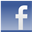 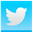 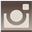 Ufficio Stampa Strada del FranciacortaAGORÀ di Marina TagliaferriUff +39 048162385agora@studio-agora.itUfficio Stampa Consorzio FranciacortaTel. +39 0307760477 stampa@franciacorta.net